Сумська міська радаVІIІ СКЛИКАННЯ XVII СЕСІЯРІШЕННЯвід 23 грудня 2021 року № 2690-МРм. СумиРозглянувши звернення громадянина, надані документи, відповідно до статей 12, 20, 122, пункту 6 частини третьої статті 186 Земельного кодексу України, статті 50 Закону України «Про землеустрій», частини третьої статті 15 Закону України «Про доступ до публічної інформації», ураховуючи протокол засідання постійної комісії з питань архітектури, містобудування, регулювання земельних відносин, природокористування та екології Сумської міської ради                         від 14.09.2021 № 33, керуючись пунктом 34 частини першої статті 26 Закону України «Про місцеве самоврядування в Україні», Сумська міська рада  ВИРІШИЛА:Затвердити проект землеустрою щодо відведення земельної ділянки та змінити її цільове призначення із земель «для будівництва і обслуговування житлового будинку, господарських будівель і споруд (присадибна ділянка)»                     на землі «для будівництва та обслуговування будівель ринкової інфраструктури (адміністративних будинків, офісних приміщень та інших будівель громадської забудови, які використовуються для здійснення підприємницької та іншої діяльності, пов’язаної з отриманням прибутку)» в межах категорії земель житлової та громадської забудови за адресою: м. Суми, вул. Косівщинська, 108, кадастровий номер 5910136600:15:008:0023, площею 0,1000 га, яка перебуває в приватній власності Маді Мажед Ейса на підставі витягу з Державного реєстру речових прав на нерухоме майно про реєстрацію права власності № 4331886                   від 03.06.2013, реєстраційний номер об’єкта нерухомого майна 73724059101.Сумський міський голова                                                              Олександр ЛИСЕНКОВиконавець: Клименко Юрій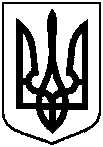 Про затвердження Маді Мажед Ейса проекту землеустрою щодо відведення земельної ділянки та зміну її цільового призначення за адресою: м. Суми, вул. Косівщинська, 108, площею 0,1000 га